Electric Tricycle Brushless Differential Motor 1500W 3000W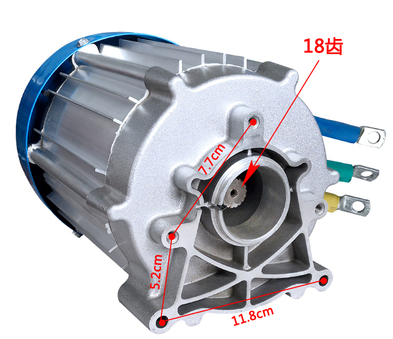 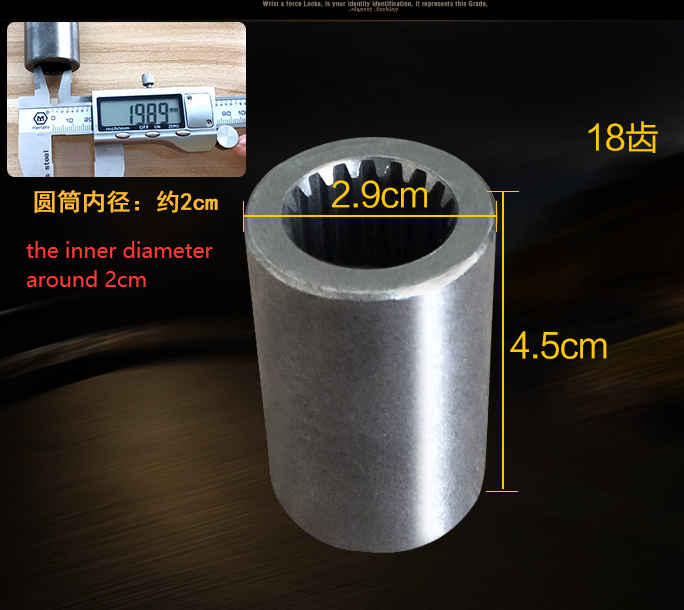 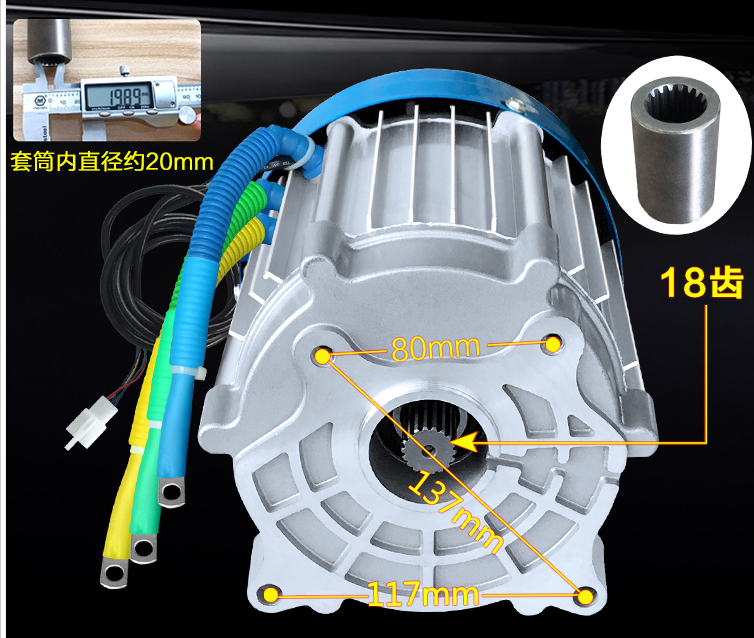 Rated Power1500W2200W3000W3000WRated volt60V/72V60V/72V60V72VRated Speed320060/72V60V72VRated Current(A)≤31-28≤43-39≤58≤58Rated torque6.2n.m8.2n.m10.1n.m10.1n.mRated Effeciency83%83%83%83%Application rangeMiddle&Heavy electric tricycleMiddle&Heavy electric tricycleMiddle&Heavy electric tricycleMiddle&Heavy electric tricycle